MAGYAR KÖNYVVIZSGÁLÓI KAMARA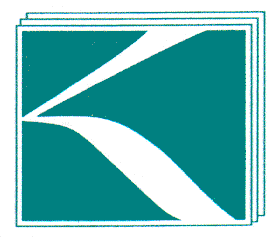 INFORMATIKAI TAGOZATM E G H Í V ÓTisztelt Tagozati Tag!Értesítem, hogy a Magyar Könyvvizsgálói Kamara Informatikai Tagozata éves beszámoló Taggyűlést tart:Időpont: 		2014. november 26-n, 10:00 óra.Helyszín: 	MKVK Központ, Budapest, Szinyei M. P. u. 8. I. em. TárgyalóteremA Taggyűlés napirendi pontjai:Szakmai előadások:Az Állami Számvevőszék által végzett ellenőrzések informatikai támogatásának tapasztalatai. Előadó: Lajterné Hudák Magdolna osztályvezető, ÁSZ Ellenőrzési Tervezési és Alkalmazott Módszertani OsztályA Számviteli Információs Rendszerek oktatási tapasztalatai. Előadó: Wessely Vilmos Az adófolyószámla XML felhasználása az ellenőrzésben. Előadó Nyirati FerencProgramozott felkészülés a minőség-ellenőrzésre. Előadók: Bartók László, Kovács Zsigmond Beszámoló az Informatikai Tagozat 2014. évi tevékenységéről, kitekintés a 2015. évi feladatokra.Előadó: Nyirati Ferenc MKVK IT elnökeArra az esetre, ha az eredeti időpontra meghirdetett Taggyűlés nem határozatképes, változatlan napra,- helyszínre, - és napirendekkel ismételt Taggyűlést hívok össze, 11:30 órára. A Tagozat ügyrendje alapján a megismételt taggyűlés a megjelentek létszámától függetlenül is határozatképes.Kérjük, tagjainkat, hogy a szervezők munkájának elősegítésére szíveskedjen az alábbi címen, bejelentkezés után előzetesen regisztrálni, legkésőbb 2014. november 21-ig!www.mkvk.hu/szolgaltatasok/rendezvenyek Központi irodaA részvételért 2 oktatási kreditpont kerül elszámolásra.Budapest, 2014. november 11.Nyirati FerencelnökMKVK Informatikai Tagozat